ΜΕΤΑΠΤΥΧΙΑΚΟ ΠΡΟΓΡΑΜΜΑ ΣΤΗ ΡΟΜΠΟΤΙΚΗΤμήμα Μηχανικών Πληροφορικής, Υπολογιστών και Τηλεπικοινωνιών, Διεθνές Πανεπιστήμιο ΕλλάδοςΤέρμα Μαγνησίας, 62124 Σέρρες, τηλ. 23210-49341, email: robotics@ihu.grΑΙΤΗΣΗ ΕΓΓΡΑΦΗΣΓΙΑ ΤΟ ΜΕΤΑΠΤΥΧΙΑΚΟ ΠΡΟΓΡΑΜΜΑ ΣΤΗ «ΡΟΜΠΟΤΙΚΗ»Καλούνται οι υποψήφιοι φοιτητές, που ενδιαφέρονται να παρακολουθήσουν το Μεταπτυχιακό Πρόγραμμα στη Ρομποτική, να συμπληρώσουν την παρούσα αίτηση. Εκτός από την παρούσα αίτηση, οι ενδιαφερόμενοι φοιτητές θα πρέπει να καταθέσουν πλήρη φάκελο, που θα περιλαμβάνει όσα αναγράφονται παρακάτω, στο Υπόμνημα. Η τελευταία προθεσμία για την υποβολή της αίτησης και του φακέλου είναι η Παρασκευή 25 Σεπτεμβρίου 2020.Ονοματεπώνυμο:E-mail:Τηλέφωνο:Τμήμα από το οποίο αποφοίτησε ο υποψήφιος:Ανώτατο Ίδρυμα από το οποίο πήρε ο υποψήφιος το πτυχίο:Βαθμός πτυχίου:Τίτλος πτυχιακής/διπλωματικής εργασίας (εάν εκπονήθηκε):Περιγράψτε με συντομία τον λόγο που σας ενδιαφέρει το Μεταπτυχιακό Πρόγραμμα στη Ρομποτική (προαιρετικά):Ημερομηνία..........Ο/Η ΑΙΤ........ΥΠΟΜΝΗΜΑΓια την αξιολόγηση της υποψηφιότητάς τους, οι υποψήφιοι μεταπτυχιακοί φοιτητές οφείλουν να υποβάλλουν το αργότερο μέχρι την Παρασκευή 25 Σεπτεμβρίου 2020 πλήρη φάκελο, που θα περιλαμβάνει τα εξής:έντυπη αίτηση (το παρόν έγγραφο)αναλυτικό βιογραφικό σημείωμααντίγραφο πτυχίου/διπλώματος (με την αντίστοιχη αναγνώριση του Δ.Ο.Α.Τ.Α.Π. εάν προέρχεται από πανεπιστήμιο του εξωτερικού) πιστοποιητικό αναλυτικής βαθμολογίας (για όλα τα πτυχία) ή Παράρτημα Διπλώματοςδύο συστατικές επιστολές αποδεικτικό γνώσης της Αγγλικής Γλώσσας (επιπέδου τουλάχιστο Β1)Περίληψη Διπλωματικής/πτυχιακής Εργασίας (εάν έχει εκπονηθεί)επιστημονικές δημοσιεύσεις ή διακρίσεις (εάν υπάρχουν) αποδεικτικά επαγγελματικής εμπειρίας (εάν υπάρχουν) αποδεικτικό συμμετοχής σε Ευρωπαϊκά προγράμματα ανταλλαγών (εάν υπάρχουν) Τα δικαιολογητικά μπορούν να προσκομιστούν ιδιοχείρως στη Γραμματεία του Τμήματος (ισόγειο Διοίκησης) ή να αποσταλούν ταχυδρομικά στη διεύθυνση:Γραμματεία Τμήματος Μηχανικών Πληροφορικής, Υπολογιστών και Τηλεπικοινωνιών,ΠΜΣ Ρομποτικής (υπόψη κ. Ι. Καλόμοιρου)Διεθνές Πανεπιστήμιο Ελλάδος (κόμβος Σερρών)Τέρμα Μαγνησίας,62124 ΣέρρεςΔικαιολογητικά για ενδεχόμενη απαλλαγή από τα τέλη φοίτησης υποβάλλονται μετά το πέρας της διαδικασίας επιλογής των μεταπτυχιακών φοιτητών.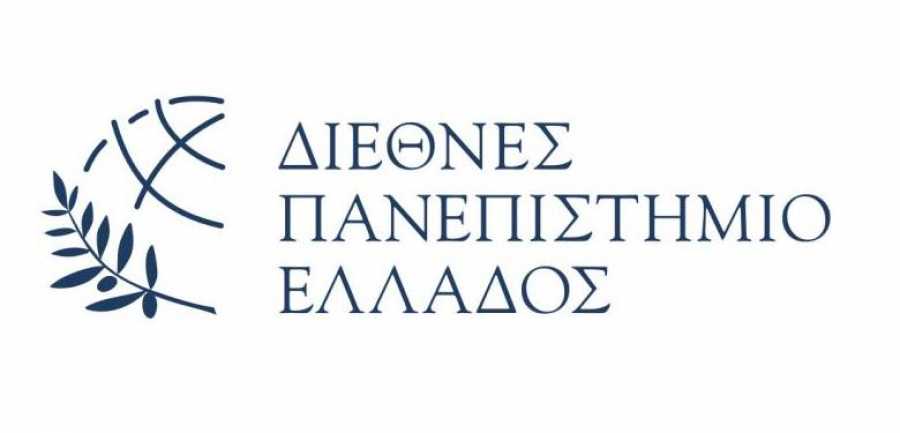 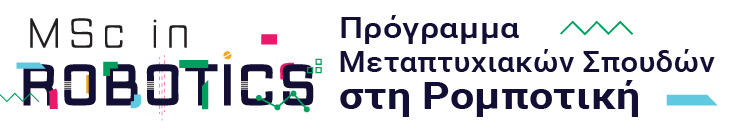 